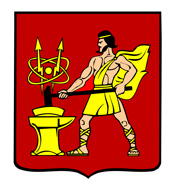 АДМИНИСТРАЦИЯ  ГОРОДСКОГО ОКРУГА ЭЛЕКТРОСТАЛЬМОСКОВСКОЙ   ОБЛАСТИРАСПОРЯЖЕНИЕ04.07.2023 № 155-рОб утверждении состава комиссии по соблюдению требований к служебному поведению муниципальных служащих органов местного самоуправления городского округа Электросталь Московской области урегулированию конфликта интересов	В соответствии с пунктом 8 Указа Президента Российской Федерации от 01.07.2010 №8211 «О комиссиях по соблюдению требований к служебному поведению федеральных государственных служащих и урегулирования конфликта интересов», Положением о комиссии по соблюдению требований к служебному поведению муниципальных служащих органов местного самоуправления городского округа Электросталь Московской области и урегулированию конфликта интересов, утвержденным постановлением Администрации городского округа Электросталь Московской области от 15.05.2018 № 400/5 и в связи с кадровыми изменениями в Администрации городского округа Электросталь Московской области : 1. Утвердить состав комиссии по соблюдению требований к служебному поведению муниципальных служащих органов местного самоуправления городского округа Электросталь Московской области и урегулированию конфликта интересов в составе:Председатель комиссии: Печникова Ольга Викторовна – первый заместитель Главы Администрации городского округа Электросталь Московской области;Заместитель председателя комиссии:Гришаев Александр Александрович – заместитель Главы Администрации городского округа Электросталь Московской области;Секретарь комиссии:Алехина Анна Геннадьевна – начальник отдела по кадровой политике управления по кадровой политике и общим вопросам Администрации городского округа Электросталь Московской области;Члены комиссии:Лавров Роман Савельевич – заместитель Главы Администрации городского округа Электросталь Московской области;Кокунова Марианна Юрьевна – заместитель Главы Администрации городского округа Электросталь Московской области;Борисов Алексей Юрьевич -   заместитель Главы Администрации городского округа Электросталь Московской области;Вишнева Элла Владимировна – заместитель Главы Администрации городского округа Электросталь – начальник управления по кадровой политике и общим вопросам Администрации городского округа Электросталь Московской области;Соколова Светлана Юрьевна – заместитель Главы Администрации городского округа Электросталь – начальник управления по потребительскому рынку и сельскому хозяйству Администрации городского округа Электросталь Московской области;Буланова Лилия Викторовна – начальник правового управления Администрации городского округа Электросталь Московской области;Рыбакова Наталья Владимировна – начальник отдела по социальным вопросам Администрации городского округа Электросталь Московской области;Макеева Ольга Евгеньевна – депутат Совета депутатов городского округа Электросталь Московской области;Кузнецова Валерия Дмитриевна – член Общественной палаты городского округа Электросталь Московской области, заведующий МДОУ «Детский сад №24 комбинированного вида»;По согласованию: руководители структурных подразделений Администрации городского округа Электросталь Московской области, руководители функциональных (отраслевых) органов Администрации городского округа Электросталь.	2. Данное распоряжение вступает в силу с момента подписания.Первый заместитель Главы Администрации городского округа 				       О.В. Печникова